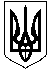 УКРАЇНАМАЛИНСЬКА МІСЬКА  РАДАЖИТОМИРСЬКОЇ ОБЛАСТІР І Ш Е Н Н я    малинської МІСЬКОЇ ради(            сесія восьмого скликання)від           2022 року №Про надання дозволу на розробкутехнічної документації із нормативноїгрошової оцінки земель  Малинської міської територіальної громадиВідповідно до ст. ст. 13, 18, 23 Закону України «Про оцінку земель», з метою осучаснення, деталізації та індексації існуючої нормативної грошової оцінки земель Малинської міської територіальної громади, міська радаВИРІШИЛА:1. Надати дозвіл Малинській міській раді на розробку технічної документації із нормативної грошової оцінки земельних ділянок комунальної власності, що знаходяться на території Луківського старостинського округу:1.1 с. Буки, площею 7,0253 га, кадастровий номер 1823481400:08:000:0026;1.2 с. Буки, площею 5,9763 га, кадастровий номер 1823481400:02:000:0105;1.3 с. Буки, площею 0,7400 га, кадастровий номер 1823481400:02:000:0030;1.4 с. Буки, площею 0,7800 га, кадастровий номер 1823481400:02:000:0031;1.5 с. Буки, площею 2,6300 га, кадастровий номер 1823481400:02:000:0032;1.6 с. Буки, площею 4,0003 га, кадастровий номер 1823481400:02:000:0002;1.7 с. Буки, площею 7,600 га;1.8 с. Буки, площею 1,2012 га, кадастровий номер 1823481400:02:000:0020;1.9 с. Буки, площею 0,1490 га, кадастровий номер 1823481400:02:000:0113;1.10 с. Буки, площею 6,5786 га, кадастровий номер 1823481400:02:000:0116;1.11 с. Буки, площею 4,2611 га, кадастровий номер 1823481400:02:000:0109;1.12 с. Буки, площею 1,8370 га, кадастровий номер 1823481400:02:000:0108;1.13 с. Буки, площею 0,7001 га, кадастровий номер 1823481400:02:000:0103;2. Малинській міській раді замовити в ліцензованій організації, яка має право на виконання відповідного виду робіт, виготовлення технічної документації із нормативної грошової оцінки земель Малинської міської територіальної громади:2.1 с. Буки, площею 7,0253 га, кадастровий номер 1823481400:08:000:0026;2.2 с. Буки, площею 5,9763 га, кадастровий номер 1823481400:02:000:0105;2.3 с. Буки, площею 0,7400 га, кадастровий номер 1823481400:02:000:0030;2.4 с. Буки, площею 0,7800 га, кадастровий номер 1823481400:02:000:0031;2.5 с. Буки, площею 2,6300 га, кадастровий номер 1823481400:02:000:0032;2.6 с. Буки, площею 4,0003 га, кадастровий номер 1823481400:02:000:0002;2.7 с. Буки, площею 7,600 га;   1.8 с. Буки, площею 1,2012 га, кадастровий номер 1823481400:02:000:0020;1.9 с. Буки, площею 0,1490 га, кадастровий номер 1823481400:02:000:0113;1.10 с. Буки, площею 6,5786 га, кадастровий номер 1823481400:02:000:0116;1.11 с. Буки, площею 4,2611 га, кадастровий номер 1823481400:02:000:0109;1.12 с. Буки, площею 1,8370 га, кадастровий номер 1823481400:02:000:0108;1.13 с. Буки, площею 0,7001 га, кадастровий номер 1823481400:02:000:0103;         3. Малинській міській раді подати на затвердження сесії  міської ради технічну документацію із нормативної грошової оцінки земель вищевказаних земельних ділянок Малинської міської територіальної громади.4. Контроль за виконанням даного рішення покласти на постійну комісію міської ради з питань земельних відносин, природокористування, планування території, будівництва, архітектури.Міський голова                                                                    Олександр СИТАЙЛО                                             Павло ІВАНЕНКООлександр ПАРШАКОВОлександр ОСАДЧИЙ